  ST.ANNE’S 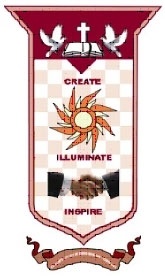 COLLEGE OF ENGINEERING AND TECHNOLOGYANGUCHETTYPALAYAM, PANRUTI – 607106.QUESTION BANKJULY 2018 - OCTOBER 2018 / ODD SEMESTERBRANCH: CSE				YR/SEM: IV/VII			BATCH: 2015 - 2019SUB CODE/NAME: CS6007-INFORMATION RETRIEVALUNIT-1PART-ADefine  information retrieval? Define the fundamental concept in IR?What is the need for information retrieval?What is the purpose of information retrieval? Write the components of IR?Define tiered indexes?What are the functions of information retrieval system?Define the features of an in information retrieval system?What are the issues in IR?Define web crawler? Define Database?Define  Extractor? What is ingestion module?Define query interface?What about the risk of personalization and localization.What is the rule of artificial intelligence in IR? Draw the  IR architecture diagram?What are the components of search engine?Write about the queries of IR?Write about the characterizing the web?PART-BIntroduction 1.Explain the various definition of information retrieval?History of IR1.Explain the history of IR? Components of IR 1.what are the components of  IR?explain?Issues 1.Explain the issues in IR?Open source Search engine Frameworks1.Explain in detail about the open source engine frameworksThe impact of the web on IR 1.Give the details about the impact of the web on IR?The role of artificial intelligence (AI) in IR 1.Explain the role of artificial intelligence (AI)  in IR?  IR Versus Web Search 1.Write a short notes on IR versus web search? Components of a Search engine1.Write a components  of a search engine?Characterizing the web1.How to characterizing the web?PART-C1.Write brief notes about web IR model?2.Explain the overview of  open source search engine?